Temat: Rodzaje wiązań chemicznych- cz. 1Teoria wiązania chemicznego( teoria dubletu i oktetu):Atomy łączą się w cząsteczki, by w ten sposób uzyskać trwałą konfigurację elektronową najbliższego w układzie okresowym helowca.Elektroujemność- to zdolność atomów do przyjmowania lub przyciągania elektronów.Wiązanie kowalencyjne- niespolaryzowane( atomowe)Wiązanie to tworzy się miedzy atomami pierwiastków o podobnej elektroujemności. Polega ono na uwspólnianiu elektronów. ∆ E< 0,4( różnica elektroujemności)Przykłady cząsteczek z wiązaniem niespolaryzowanym: H2, Cl2, O2, N2H2∆ E = 2,1- 2,1 = 0	Cl2	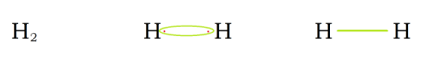 ∆ E = 3,0- 3,0 = 0	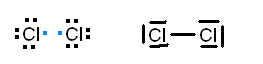 N2∆ E = 3 -3 = 0	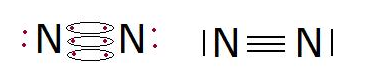 O2∆ E = 3,5 -3,5 = 0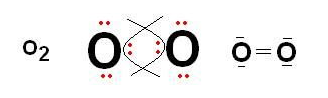 